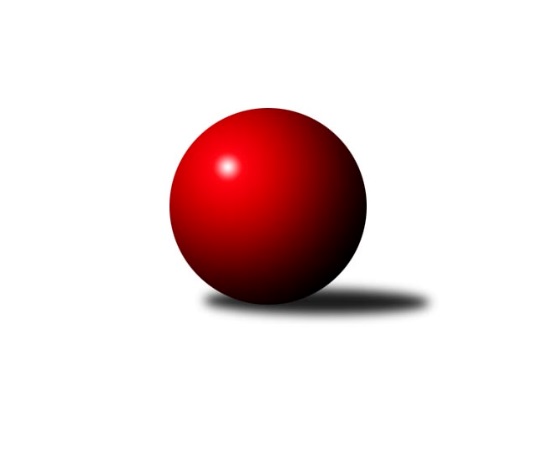 Č.6Ročník 2023/2024	22.10.2023Nejlepšího výkonu v tomto kole: 2670 dosáhlo družstvo: TJ Sokol VážanyJihomoravský KP1 jih 2023/2024Výsledky 6. kolaSouhrnný přehled výsledků:KK Sokol Litenčice	- TJ Sokol Šanov C	6:2	2480:2427	7.0:5.0	20.10.TJ Lokomotiva Valtice B	- SK Podlužan Prušánky C	0:8	2447:2647	3.0:9.0	20.10.TJ Sokol Mistřín C	- TJ Sokol Vracov B	2:6	2538:2579	5.5:6.5	20.10.KK Jiskra Čejkovice	- SK Baník Ratíškovice B	6:2	2507:2477	7.0:5.0	21.10.SKK Dubňany B	- TJ Jiskra Kyjov	7:1	2594:2393	8.0:4.0	22.10.TJ Sokol Kuchařovice	- TJ Sokol Vážany	2:6	2596:2670	5.0:7.0	22.10.Tabulka družstev:	1.	KK Jiskra Čejkovice	6	5	0	1	32.0 : 16.0 	39.0 : 33.0 	 2550	10	2.	TJ Sokol Vážany	6	4	1	1	30.0 : 18.0 	46.5 : 25.5 	 2583	9	3.	TJ Sokol Kuchařovice	6	4	0	2	28.0 : 20.0 	40.5 : 31.5 	 2575	8	4.	SK Podlužan Prušánky C	6	3	1	2	29.5 : 18.5 	41.5 : 30.5 	 2642	7	5.	SKK Dubňany B	6	3	1	2	28.5 : 19.5 	40.5 : 31.5 	 2597	7	6.	SK Baník Ratíškovice B	6	3	0	3	25.5 : 22.5 	37.5 : 34.5 	 2580	6	7.	TJ Sokol Vracov B	6	3	0	3	23.5 : 24.5 	38.0 : 34.0 	 2527	6	8.	TJ Jiskra Kyjov	6	3	0	3	21.0 : 27.0 	27.5 : 44.5 	 2428	6	9.	KK Sokol Litenčice	5	1	1	3	17.0 : 23.0 	24.5 : 35.5 	 2562	3	10.	TJ Sokol Mistřín C	5	1	1	3	16.0 : 24.0 	25.5 : 34.5 	 2560	3	11.	TJ Sokol Šanov C	6	1	1	4	17.0 : 31.0 	31.5 : 40.5 	 2568	3	12.	TJ Lokomotiva Valtice B	6	1	0	5	12.0 : 36.0 	27.5 : 44.5 	 2476	2Podrobné výsledky kola:	 KK Sokol Litenčice	2480	6:2	2427	TJ Sokol Šanov C	Milan Kochaníček	 	 229 	 228 		457 	 2:0 	 406 	 	208 	 198		Pavel Martinek	Roman Blažek	 	 243 	 204 		447 	 1:1 	 424 	 	191 	 233		Ivan Torony	David Vávra	 	 212 	 212 		424 	 1:1 	 433 	 	202 	 231		Radek Vrška	Miroslava Štěrbová	 	 202 	 190 		392 	 1:1 	 387 	 	186 	 201		Ladislav Kacetl	Jan Žurman	 	 197 	 188 		385 	 2:0 	 353 	 	170 	 183		František Hél	Lenka Štěrbová	 	 192 	 183 		375 	 0:2 	 424 	 	226 	 198		Petr Bakaj ml.rozhodčí: KravicováNejlepší výkon utkání: 457 - Milan Kochaníček	 TJ Lokomotiva Valtice B	2447	0:8	2647	SK Podlužan Prušánky C	Jan Herzán	 	 215 	 207 		422 	 1:1 	 450 	 	214 	 236		Michal Pálka	Martin Vaculík	 	 190 	 198 		388 	 0:2 	 462 	 	223 	 239		Michal Šimek	Vladimír Čech *1	 	 205 	 179 		384 	 0:2 	 401 	 	209 	 192		Jitka Šimková	Eduard Jung	 	 198 	 236 		434 	 1:1 	 439 	 	233 	 206		Jiří Novotný	Jan Beneš	 	 215 	 196 		411 	 1:1 	 421 	 	195 	 226		Pavel Flamík	František Urbánek	 	 209 	 199 		408 	 0:2 	 474 	 	233 	 241		Stanislav Zálešákrozhodčí: Jan Herzánstřídání: *1 od 51. hodu Luděk NovotnýNejlepší výkon utkání: 474 - Stanislav Zálešák	 TJ Sokol Mistřín C	2538	2:6	2579	TJ Sokol Vracov B	Zdeněk Sedláček *1	 	 187 	 213 		400 	 0.5:1.5 	 441 	 	228 	 213		Miroslav Bahula	Pavel Pěček	 	 197 	 220 		417 	 1:1 	 457 	 	249 	 208		Michal Šmýd	Radim Holešinský	 	 235 	 217 		452 	 0:2 	 464 	 	242 	 222		Petr Bábík	Daniel Ilčík	 	 163 	 216 		379 	 0:2 	 400 	 	176 	 224		Martin Pechal *2	Vladislav Kozák	 	 230 	 229 		459 	 2:0 	 420 	 	204 	 216		Jaroslav Hanuš	Petr Khol	 	 217 	 214 		431 	 2:0 	 397 	 	205 	 192		Stanislav Kočírozhodčí: Václav Lužastřídání: *1 od 51. hodu Pavel Měsíček, *2 od 51. hodu Martina PechalováNejlepší výkon utkání: 464 - Petr Bábík	 KK Jiskra Čejkovice	2507	6:2	2477	SK Baník Ratíškovice B	Tomáš Mrkávek	 	 204 	 191 		395 	 1:1 	 383 	 	184 	 199		Zdeněk Helešic	Ludvík Vaněk	 	 233 	 233 		466 	 2:0 	 426 	 	224 	 202		Marta Beranová	Vladimír Stávek	 	 182 	 199 		381 	 0:2 	 473 	 	211 	 262		Josef Něnička	Zdeněk Škrobák	 	 207 	 248 		455 	 2:0 	 364 	 	180 	 184		Luděk Vacenovský *1	Martin Komosný	 	 193 	 233 		426 	 2:0 	 410 	 	189 	 221		Jarmila Bábíčková	Pavel Dolinajec	 	 182 	 202 		384 	 0:2 	 421 	 	205 	 216		Radovan Kadlecrozhodčí: Pavel Dolinajecstřídání: *1 od 51. hodu Marie KobylkováNejlepší výkon utkání: 473 - Josef Něnička	 SKK Dubňany B	2594	7:1	2393	TJ Jiskra Kyjov	Ladislav Teplík	 	 224 	 222 		446 	 2:0 	 428 	 	220 	 208		Václav Valenta	Pavel Antoš	 	 183 	 217 		400 	 1:1 	 355 	 	193 	 162		Radek Jurčík	Rostislav Rybárský	 	 241 	 222 		463 	 2:0 	 380 	 	209 	 171		Ludvík Kuhn	Aleš Jurkovič	 	 203 	 192 		395 	 2:0 	 333 	 	178 	 155		Antonín Svozil st.	Zdeněk Kratochvíla *1	 	 213 	 202 		415 	 0:2 	 425 	 	222 	 203		Jiří Špaček	Václav Kratochvíla	 	 225 	 250 		475 	 1:1 	 472 	 	250 	 222		Antonín Svozil ml.rozhodčí: Pavel Antošstřídání: *1 od 51. hodu Tomáš GoldschmiedNejlepší výkon utkání: 475 - Václav Kratochvíla	 TJ Sokol Kuchařovice	2596	2:6	2670	TJ Sokol Vážany	Milan Číhal	 	 223 	 224 		447 	 1:1 	 452 	 	222 	 230		Radim Kroupa	Karel Nahodil	 	 222 	 234 		456 	 1:1 	 437 	 	242 	 195		Jozef Kamenišťák	Václav Starý	 	 220 	 230 		450 	 1:1 	 459 	 	238 	 221		Petr Sedláček	Ladislav Plaček	 	 198 	 202 		400 	 0:2 	 435 	 	206 	 229		Radek Loubal	Dušan Jalůvka	 	 221 	 207 		428 	 2:0 	 426 	 	220 	 206		Petr Malý	Roman Stříbrný *1	 	 196 	 219 		415 	 0:2 	 461 	 	214 	 247		Josef Kamenišťákrozhodčí:  Vedoucí družstevstřídání: *1 od 51. hodu Zbyněk KasalNejlepší výkon utkání: 461 - Josef KamenišťákPořadí jednotlivců:	jméno hráče	družstvo	celkem	plné	dorážka	chyby	poměr kuž.	Maximum	1.	Roman Blažek 	KK Sokol Litenčice	496.00	320.0	176.0	2.6	3/3	(521)	2.	Stanislav Zálešák 	SK Podlužan Prušánky C	468.00	315.7	152.3	6.3	3/4	(474)	3.	Josef Kamenišťák 	TJ Sokol Vážany	465.50	313.2	152.3	6.2	5/5	(498)	4.	Václav Kratochvíla 	SKK Dubňany B	461.33	313.3	148.1	4.6	3/3	(494)	5.	Milan Číhal 	TJ Sokol Kuchařovice	460.44	314.8	145.7	5.4	3/3	(473)	6.	Rostislav Rybárský 	SKK Dubňany B	460.00	308.3	151.8	2.3	2/3	(489)	7.	Antonín Svozil  ml.	TJ Jiskra Kyjov	459.75	303.6	156.2	3.8	4/4	(478)	8.	Milan Kochaníček 	KK Sokol Litenčice	457.00	309.5	147.5	5.0	2/3	(476)	9.	Ludvík Vaněk 	KK Jiskra Čejkovice	452.50	317.3	135.2	5.7	3/3	(477)	10.	Jan Herzán 	TJ Lokomotiva Valtice B	450.75	313.5	137.3	5.9	4/4	(467)	11.	Michal Pálka 	SK Podlužan Prušánky C	450.42	302.3	148.2	7.8	4/4	(492)	12.	Josef Něnička 	SK Baník Ratíškovice B	449.42	303.9	145.5	4.0	4/4	(486)	13.	Jiří Novotný 	SK Podlužan Prušánky C	449.33	306.8	142.6	4.4	3/4	(504)	14.	Zdeněk Škrobák 	KK Jiskra Čejkovice	448.44	315.9	132.6	5.9	3/3	(469)	15.	Radovan Kadlec 	SK Baník Ratíškovice B	446.11	310.6	135.6	5.9	3/4	(482)	16.	Václav Starý 	TJ Sokol Kuchařovice	445.88	309.4	136.5	7.3	2/3	(471)	17.	Radek Vrška 	TJ Sokol Šanov C	441.70	299.5	142.2	3.5	5/5	(477)	18.	Michal Šmýd 	TJ Sokol Vracov B	441.40	304.2	137.2	5.8	5/5	(477)	19.	Petr Khol 	TJ Sokol Mistřín C	441.17	306.8	134.3	9.8	2/3	(470)	20.	Petr Bábík 	TJ Sokol Vracov B	440.88	294.0	146.9	5.6	4/5	(464)	21.	Luděk Vacenovský 	SK Baník Ratíškovice B	440.33	301.3	139.0	5.0	3/4	(475)	22.	Dušan Jalůvka 	TJ Sokol Kuchařovice	440.25	315.1	125.2	6.7	3/3	(482)	23.	Vladislav Kozák 	TJ Sokol Mistřín C	440.11	311.8	128.3	4.8	3/3	(473)	24.	Martin Mačák 	SKK Dubňany B	437.67	302.3	135.3	6.5	2/3	(467)	25.	Pavel Měsíček 	TJ Sokol Mistřín C	437.50	298.3	139.3	7.0	2/3	(446)	26.	Petr Sedláček 	TJ Sokol Vážany	437.30	297.6	139.7	3.8	5/5	(481)	27.	Radim Kroupa 	TJ Sokol Vážany	436.75	309.9	126.9	6.6	4/5	(472)	28.	Pavel Flamík 	SK Podlužan Prušánky C	436.33	300.2	136.2	7.8	4/4	(490)	29.	Pavel Martinek 	TJ Sokol Šanov C	436.00	294.2	141.8	6.6	5/5	(499)	30.	Radim Holešinský 	TJ Sokol Mistřín C	436.00	303.5	132.5	6.3	2/3	(452)	31.	Karel Nahodil 	TJ Sokol Kuchařovice	435.63	303.0	132.6	11.3	2/3	(474)	32.	Petr Malý 	TJ Sokol Vážany	435.10	298.3	136.8	4.9	5/5	(474)	33.	Zdeněk Helešic 	SK Baník Ratíškovice B	434.83	305.2	129.7	8.4	4/4	(479)	34.	Vladimír Stávek 	KK Jiskra Čejkovice	434.25	301.1	133.1	3.4	2/3	(459)	35.	Zdeněk Kratochvíla 	SKK Dubňany B	431.33	297.9	133.4	4.0	3/3	(457)	36.	Marta Beranová 	SK Baník Ratíškovice B	431.00	289.5	141.5	4.1	4/4	(470)	37.	Michal Šimek 	SK Podlužan Prušánky C	431.00	297.1	133.9	5.8	4/4	(482)	38.	Jozef Kamenišťák 	TJ Sokol Vážany	430.00	299.0	131.0	7.9	4/5	(448)	39.	Roman Stříbrný 	TJ Sokol Kuchařovice	430.00	312.5	117.5	11.5	2/3	(431)	40.	Václav Luža 	TJ Sokol Mistřín C	427.50	307.0	120.5	11.5	2/3	(431)	41.	Ladislav Teplík 	SKK Dubňany B	426.33	295.4	130.9	7.2	3/3	(446)	42.	Petr Blecha 	TJ Sokol Šanov C	424.75	293.5	131.3	8.4	4/5	(462)	43.	David Vávra 	KK Sokol Litenčice	423.22	296.6	126.7	7.6	3/3	(429)	44.	Eduard Jung 	TJ Lokomotiva Valtice B	422.33	294.3	128.0	9.9	4/4	(461)	45.	Daniel Ilčík 	TJ Sokol Mistřín C	421.67	297.3	124.3	10.7	3/3	(477)	46.	Zbyněk Kasal 	TJ Sokol Kuchařovice	421.50	311.0	110.5	9.5	2/3	(450)	47.	Tomáš Mrkávek 	KK Jiskra Čejkovice	420.50	301.7	118.8	11.8	3/3	(434)	48.	Ladislav Kacetl 	TJ Sokol Šanov C	420.30	292.6	127.7	6.7	5/5	(477)	49.	Pavel Pěček 	TJ Sokol Mistřín C	420.17	299.3	120.8	10.8	3/3	(428)	50.	Václav Valenta 	TJ Jiskra Kyjov	419.25	281.4	137.8	4.6	4/4	(428)	51.	Aleš Jurkovič 	SKK Dubňany B	418.83	296.2	122.7	12.8	3/3	(437)	52.	Jaroslav Hanuš 	TJ Sokol Vracov B	416.60	280.5	136.1	7.7	5/5	(472)	53.	Pavel Dolinajec 	KK Jiskra Čejkovice	415.78	284.7	131.1	8.0	3/3	(455)	54.	Ivan Torony 	TJ Sokol Šanov C	412.60	288.6	124.0	10.5	5/5	(469)	55.	Miroslava Štěrbová 	KK Sokol Litenčice	409.67	291.2	118.5	10.7	3/3	(433)	56.	Zdeněk Sedláček 	TJ Sokol Mistřín C	409.17	300.7	108.5	11.2	3/3	(438)	57.	Jiří Ksenič 	TJ Sokol Kuchařovice	408.50	280.0	128.5	5.0	2/3	(452)	58.	Pavel Antoš 	SKK Dubňany B	408.25	289.3	119.0	8.5	2/3	(415)	59.	František Urbánek 	TJ Lokomotiva Valtice B	408.11	291.0	117.1	12.3	3/4	(422)	60.	Lenka Štěrbová 	KK Sokol Litenčice	407.89	287.0	120.9	8.9	3/3	(432)	61.	Ladislav Plaček 	TJ Sokol Kuchařovice	407.50	299.8	107.8	12.3	2/3	(413)	62.	Antonín Svozil  st.	TJ Jiskra Kyjov	407.08	285.1	122.0	10.2	4/4	(449)	63.	Martina Pechalová 	TJ Sokol Vracov B	405.75	296.1	109.6	10.9	4/5	(442)	64.	Luděk Zapletal 	KK Sokol Litenčice	398.00	287.5	110.5	12.0	2/3	(410)	65.	Martin Vaculík 	TJ Lokomotiva Valtice B	397.17	284.3	112.8	13.8	3/4	(429)	66.	Jiří Špaček 	TJ Jiskra Kyjov	396.42	283.3	113.2	13.0	4/4	(425)	67.	Radoslav Holomáč 	KK Jiskra Čejkovice	390.00	280.5	109.5	15.0	2/3	(400)	68.	Radek Jurčík 	TJ Jiskra Kyjov	381.33	271.8	109.6	12.8	4/4	(406)	69.	Ludvík Kuhn 	TJ Jiskra Kyjov	364.08	272.7	91.4	15.8	4/4	(431)		Petr Kesjár 	TJ Sokol Šanov C	495.00	325.0	170.0	4.5	2/5	(516)		Zdeněk Klečka 	SK Podlužan Prušánky C	482.50	336.5	146.0	6.0	1/4	(491)		Marie Kobylková 	SK Baník Ratíškovice B	464.00	295.0	169.0	3.0	1/4	(464)		Tomáš Slížek 	SK Podlužan Prušánky C	462.00	314.0	148.0	8.0	1/4	(462)		Jitka Šimková 	SK Podlužan Prušánky C	460.50	302.0	158.5	5.0	2/4	(520)		Marek Strečko 	TJ Lokomotiva Valtice B	453.00	313.0	140.0	5.0	1/4	(453)		Martina Antošová 	SK Baník Ratíškovice B	444.00	322.0	122.0	12.0	1/4	(444)		Alena Kristová 	SK Podlužan Prušánky C	443.25	311.3	132.0	7.0	2/4	(465)		Zdeněk Musil 	TJ Lokomotiva Valtice B	441.00	294.0	147.0	2.0	1/4	(441)		Martin Komosný 	KK Jiskra Čejkovice	437.25	294.8	142.5	6.3	1/3	(451)		Petr Bakaj  ml.	TJ Sokol Šanov C	437.00	301.0	136.0	7.0	2/5	(450)		Jaroslav Konečný 	TJ Sokol Vracov B	433.50	295.5	138.0	5.5	2/5	(437)		Miroslav Bahula 	TJ Sokol Vracov B	432.33	302.8	129.5	7.2	3/5	(460)		František Svoboda 	TJ Sokol Vracov B	430.67	300.7	130.0	7.7	3/5	(447)		Markéta Strečková 	TJ Lokomotiva Valtice B	428.00	315.0	113.0	10.0	1/4	(428)		Radek Loubal 	TJ Sokol Vážany	418.17	289.7	128.5	9.3	3/5	(439)		Jarmila Bábíčková 	SK Baník Ratíškovice B	417.50	285.0	132.5	8.5	2/4	(425)		Vladimír Čech 	TJ Lokomotiva Valtice B	414.25	274.8	139.5	7.5	2/4	(453)		Jan Beneš 	TJ Lokomotiva Valtice B	414.25	302.0	112.3	13.5	2/4	(428)		Filip Benada 	SK Podlužan Prušánky C	412.00	295.0	117.0	7.0	1/4	(412)		Pavel Holomek 	SKK Dubňany B	410.00	295.5	114.5	10.0	1/3	(410)		Radek Šeďa 	SK Podlužan Prušánky C	408.00	296.0	112.0	11.0	1/4	(408)		Jaroslav Šindelář 	TJ Sokol Šanov C	404.00	276.0	128.0	9.0	2/5	(424)		Josef Smažinka 	KK Sokol Litenčice	404.00	289.0	115.0	7.0	1/3	(404)		Zdeněk Hosaja 	SK Podlužan Prušánky C	402.00	280.0	122.0	8.0	1/4	(402)		Dan Schüler 	SK Baník Ratíškovice B	397.00	282.5	114.5	10.0	2/4	(422)		Stanislav Kočí 	TJ Sokol Vracov B	395.50	282.5	113.0	6.0	2/5	(397)		Dušan Zahradník 	TJ Sokol Vážany	395.00	272.0	123.0	4.0	1/5	(395)		Martin Pechal 	TJ Sokol Vracov B	394.00	278.5	115.5	12.0	2/5	(416)		Milan Štěrba 	KK Sokol Litenčice	394.00	284.0	110.0	14.0	1/3	(394)		Luděk Novotný 	TJ Lokomotiva Valtice B	390.00	257.0	133.0	10.0	1/4	(390)		Jiří Michalčík 	TJ Lokomotiva Valtice B	390.00	283.0	107.0	16.0	1/4	(390)		Kateřina Kravicová 	KK Sokol Litenčice	388.00	292.0	96.0	13.0	1/3	(388)		Jan Kovář 	TJ Sokol Vážany	387.50	272.5	115.0	14.5	2/5	(427)		Jan Žurman 	KK Sokol Litenčice	381.33	271.7	109.7	11.0	1/3	(387)		Zbyněk Škoda 	TJ Lokomotiva Valtice B	376.00	267.0	109.0	18.0	1/4	(376)		Hana Majzlíková 	KK Jiskra Čejkovice	361.00	263.0	98.0	17.0	1/3	(361)		František Hél 	TJ Sokol Šanov C	353.00	251.0	102.0	13.0	1/5	(353)		Robert Gecs 	TJ Lokomotiva Valtice B	319.00	248.0	71.0	18.0	1/4	(319)Sportovně technické informace:Starty náhradníků:registrační číslo	jméno a příjmení 	datum startu 	družstvo	číslo startu23316	František Hél	20.10.2023	TJ Sokol Šanov C	1x
Hráči dopsaní na soupisku:registrační číslo	jméno a příjmení 	datum startu 	družstvo	26985	Tomáš Goldschmied	22.10.2023	SKK Dubňany B	Program dalšího kola:7. kolo27.10.2023	pá	17:00	KK Sokol Litenčice - TJ Sokol Mistřín C (dohrávka z 1. kola)	3.11.2023	pá	17:30	TJ Sokol Vracov B - TJ Sokol Kuchařovice	3.11.2023	pá	18:00	SK Podlužan Prušánky C - KK Jiskra Čejkovice	3.11.2023	pá	18:00	SK Baník Ratíškovice B - SKK Dubňany B	4.11.2023	so	16:00	TJ Sokol Šanov C - TJ Sokol Mistřín C	5.11.2023	ne	9:00	TJ Jiskra Kyjov - KK Sokol Litenčice	5.11.2023	ne	9:00	TJ Sokol Vážany - TJ Lokomotiva Valtice B	Nejlepší šestka kola - absolutněNejlepší šestka kola - absolutněNejlepší šestka kola - absolutněNejlepší šestka kola - absolutněNejlepší šestka kola - dle průměru kuželenNejlepší šestka kola - dle průměru kuželenNejlepší šestka kola - dle průměru kuželenNejlepší šestka kola - dle průměru kuželenNejlepší šestka kola - dle průměru kuželenPočetJménoNázev týmuVýkonPočetJménoNázev týmuPrůměr (%)Výkon3xVáclav KratochvílaDubňany B4751xStanislav ZálešákPrušánky C114.194741xStanislav ZálešákPrušánky C4741xJosef NěničkaRatíškovice B113.064732xJosef NěničkaRatíškovice B4731xMilan KochaníčekLitenčice 111.674571xAntonín Svozil ml.Kyjov4722xLudvík VaněkČejkovice111.384662xLudvík VaněkČejkovice4661xMichal ŠimekPrušánky C111.34621xPetr BábíkVracov B4646xRoman BlažekLitenčice 109.23447